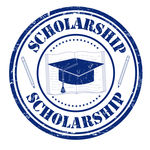 2019 EDWARD W. MURRAY SCHOLARSHIP AWARDSACADEMIC SCHOLARSHIP REQUIREMENTSALL nominees must meet the requirements and provide the following information by MAY 1, 2019.Mail scholarship packet to: Scholarship Committee -  P O Box 90452 – Lakeland, FL  33804-0452      Must be a 2019 high school graduate candidate. Must have achieved a 2.5 or above grade point averageSAT score ______________     ACT score _________________Must be a member of an extra-curricular organization/and or actively involved in other related activities of the school.Must provide proof of acceptance (or pending acceptance) into a community college/four-year college/university or vocational school.Must provide three letters of recommendations, (1) nominating high school principal, (2) nominating high school teacher/guidance counselor, (3). Community member.Must provide an official copy of transcript. (Copies will not be accepted)Write a 300-word essay describing:   Career goals Biographical sketchFinancial needGraduation year photo (original or electronic photo)For questions, contact: Mrs. Jacqueline Speed @863 687-1705 – Face Book -  Jacqueline Speed                                         Email: tspeed1@tampabay.rr.com                                         Mrs. Albertha W. Tabron @ Face Book Albertha Whittley-Tabron                                        norbat24@verizon.net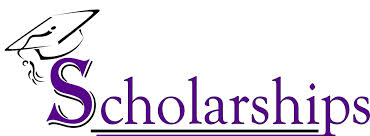 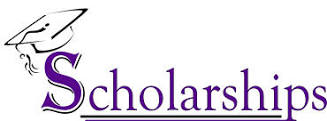 2019 EDWARD W. MURRAY SCHOLARSHIP AWARDSPersonal Information SheetNAME: _________________________________________________________________________________ADDRESS:  _____________________________________________________________________________________________________________________________________________________________________PHONE NUMBERS: HOME:  ___________________________________    CELL: ______________________________________E-MAIL ADDRESS: _______________________________________________________________________FACE BOOK/TWITTER: ____________________________________________________________________HIGH SCHOOL: __________________________________________________________________________COLLEGE MAJOR:________________________________    ______________________________________PARENT/S: ____________________________________________________________________________PARENT/S PHONE: ________________________            _________________________________________